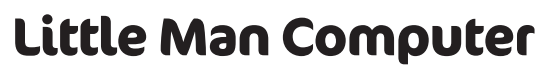 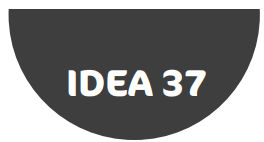 Cut out this table whole.
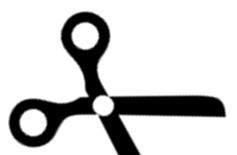 
Cut out the following instructions into individual strips. 

Challenge students to match the explanation with the instruction. Programming ‘Little Man Computer’Example programWhen you load Little Man Computer, there is a program already loaded into the computer. The program is written out in the table below in assembly language. By executing the program and using the list of instructions, work out what the program does.AddressInstruction00INP01STA 9902INP03ADD 9904OUT05HLTInput a number and put it in the calculatorStore the number in the calculator in memory slot 99Input a number and put it in the calculatorAdd the number in memory slot 99 to the number in the calculatorOutput the number which is now in the calculatorHaltAddressInstructionWhat it does:00INP01STA 9902INP03ADD 9904OUT05HLT